Список игроков команды ________________________________________ 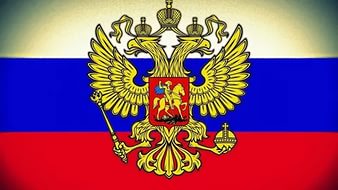 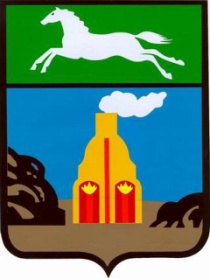 участников чемпионата г. Барнаула по хоккею дающих согласие на обработку своих персональных данных в соответствии с требованиями Федерального закона от 27.07.2006 № 152-ФЗ «О персональных данных» и их размещение на сайте http://www.skiph.ru и зеркале http://www.hockey22.ru Дата составления списка: «______» ______________ 20____ г.*В соответствии с требованиями статьи 9 Федерального закона от 27.07.2006 № 152-ФЗ «О персональных данных» даю согласие гражданину РФ Билле Андрею Александровичу, владельцу сайта http://www.skiph.ru и зеркала http://www.hockey22.ru, осуществлять автоматизированную, а также без использования средств автоматизации обработку моих персональных данных, а именно совершать действия, предусмотренные статьей 3 Федерального закона от 27.07.2006 № 152-ФЗ «О персональных данных» - сбор, запись, систематизацию, накопление, хранение, уточнение (обновление, изменение), извлечение, использование, передачу (распространение, предоставление, доступ), в том числе трансграничную передачу, обезличивание, блокирование, удаление, уничтожение. Также даю согласие на размещение моей фотографии на сайтах http://www.skiph.ru и зеркале http://www.hockey22.ru. Настоящее Согласие может быть отозвано мной в соответствии с п.2 ст. 9 Федерального закона от 27.07.2006 № 152-ФЗ «О персональных данных» путем направления Билле Андрею Александровичу письменного заявления по почте: andrewbille@gmail.com.Ф.И.О. (полностью)Дата рождения (число, месяц, год)Согласие, подписьДаю согласие*                                         подписьДаю согласие*                                         подписьДаю согласие*                                         подписьДаю согласие*                                         подписьДаю согласие*                                         подписьДаю согласие*                                         подписьДаю согласие*                                         подписьДаю согласие*                                         подписьДаю согласие*                                         подписьДаю согласие*                                         подписьДаю согласие*                                         подписьДаю согласие*                                         подписьДаю согласие*                                         подписьДаю согласие*                                         подписьДаю согласие*                                         подписьДаю согласие*                                         подписьДаю согласие*                                         подписьДаю согласие*                                         подписьДаю согласие*                                         подписьДаю согласие*                                         подписьДаю согласие*                                         подписьДаю согласие*                                         подпись